Что должен знать ребенок 3-4 лет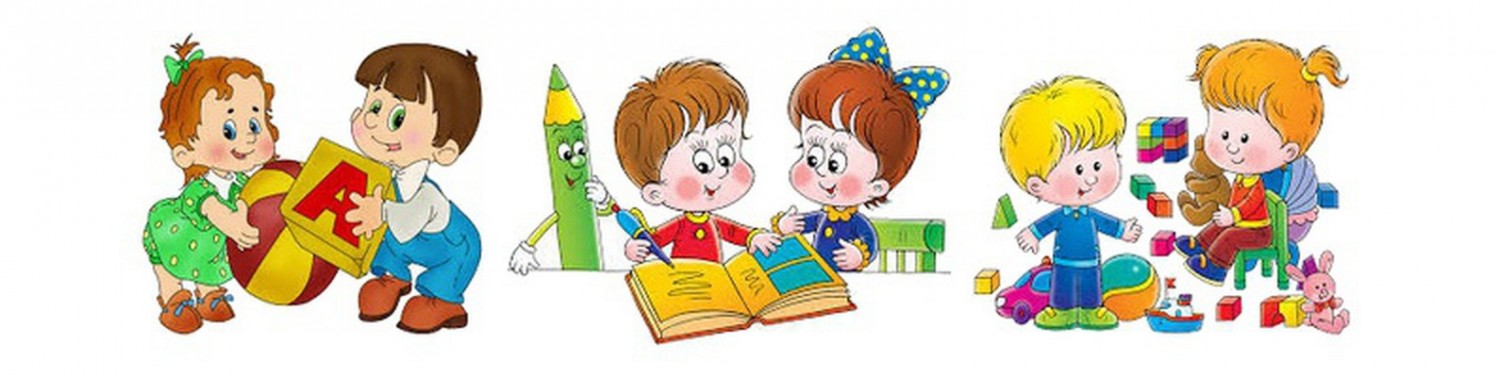 Математические представленияВ три-четыре года малыш должен уметь считать до пяти, показывать соответствующее количество пальчиков на руке, (отсчитывать счетные палочки или другие предметы в пределах пяти);Уметь ориентироваться в пространстве и на листе бумаги (выше-ниже, вверху-внизу, справа-слева, в центре, между)Ребенок должен свободно ориентироваться в таких понятиях, как  «большой-маленький», «длинный-короткий», «широкий-узкий», «высокий-низкий»;Знать следующие   геометрические фигуры: круг, квадрат, треугольник, прямоугольник и овал; а также соотносить эти геометрические фигуры с предметами соответствующих форм;уметь различать предметы по форме, размеру и цветуРазвитие речиРебенок 3-4 лет должен понимать речь взрослого.Должен уметь внятно произносить следующие гласные: а, о, у, э, ы, и; и тренироваться в произнесении трудных звуков: б-п, д-т, г-к, в-ф, з-с, ж-ш;В 3-4 года ребенок учится правильно употреблять существительные с предлогами: в, на, за, под, над, около, между;Различать и называть части предметов: у дома дверь, окно, крыша; у машины кабина, кузов, колеса, дверцы, руль;Знать наизусть несколько небольших стихотворений, героев  сказок, учиться пересказывать коротенькие сказки, учиться составлять рассказ по картине из 3-4 предложений;Малыш должен уметь пользоваться вежливой формой обращения к взрослым: проходите, дайте, возьмите, а также  пользоваться вежливыми словами: здравствуйте, спасибо, пожалуйста;Словарный запас должен быть более 1500 слов.Окружающий мирВ три - четыре года ребенок должен различать диких и домашних животных,  называть их детенышей, знать где живут, чем питаются;Владеть элементарными знаниями о птицах, рыбах, насекомых, знать и уметь называть несколько представителей каждого вида;Учить названия времен года;Различать фрукты, овощи, грибы, ягоды, иметь о них элементарные представления об их признаках, знать, что где растет;Учить названия дней недели и времени суток: утро, день, вечер, ночь;Ребенок должен знать свою фамилию, имя, а также имена и фамилии членов своей семьи и название населенного пункта в котором он живет;Малышу необходимо иметь представление о некоторых профессиях: врач, учитель, повар, шофер;Знать и уметь показывать названия частей тела человека и животных;Иметь представление о бережном отношении к природе;Владеть знаниями о правилах безопасности (нельзя уходить от взрослых, выходить на дорогу без взрослых, трогать горячие предметы, брать таблетки);Учить помогать взрослым наводить порядок.Память и вниманиеРебенок трех-четырех лет  должен  удерживать внимание в течение 10-15 минут;Находить отличия между похожими картинками;Запоминать и воспроизводить несколько слов, движений, ритмов;Уметь рассказывать по памяти короткую сказку, мультфильм;Воспроизводить события текущего и прошедшего дня.Логическое мышлениеВ три-четыре года ребенок должен обладать умением объединять предметы в группы по цвету, размеру, форме;Уметь объединять предметы в логические пары (нитка-иголка, кисть-краска);В группе предметов уметь находить лишний (яблоко, груша, апельсин, огурец);Учиться определять последовательность событий (семя-росток-цветок);Складывать разрезную картинку из 4-6 частей.Развитие мелкой моторики рукВ три-четыре года ребенок должен уметь правильно держать в руке карандаш, кисть;Учиться обводить простые легкие рисунки;Уметь рисовать круги, линии, простые рисунки;Учиться заштриховывать рисунок в разных направлениях;Учить выполнять несложную аппликацию, намазывать готовые детали клеем и приклеивать на намеченное место;Уметь лепить из пластилина шарики и колбаски, соединять их между собойРазвитие двигательных навыковРебенок трех-четырех лет должен уметь прыгать на двух ногах на месте и продвигаясь вперед;Бегать, сохраняя равновесие, стоять на одной ноге, сохраняя равновесие, перепрыгивать через препятствия;Лазать по гимнастической стенке;Учиться действовать с мячом: подбрасывать его и ловить двумя руками; катать в заданном направлении; бросать и ловить мяч; ударять об пол и стараться поймать;Учить кататься на трехколесном велосипеде, на коньках и лыжах. Консультацию подготовила учитель-дефектологСорокина Л.И.